Bank Item NumberBank Item NumberG.C.4.3.L1BenchmarkBenchmarkSS.7.C.4.3Cognitive ComplexityCognitive ComplexityLItemItemDuring which conflict did the U.S. declare war on Japan? AKorean WarBVietnam WarCWorld War I DWorld War IIBank Item NumberBank Item NumberG.C.4.3.M1BenchmarkBenchmarkSS.7.C.4.3Cognitive ComplexityCognitive ComplexityMItemItemWhich presidential action was based on Article I of the U.S. Constitution?AJohn F. Kennedy’s statements about missiles in Cuba BFranklin Roosevelt asking Congress to declare war on JapanCDwight Eisenhower’s statements about communism in AfricaDGeorge H. Bush asking Congress to commit troops for Gulf War IBank Item NumberBank Item NumberG.C.4.3.M2BenchmarkBenchmarkSS.7.C.4.3Cognitive ComplexityCognitive ComplexityMItemItemThe statement below was made by President Barack Obama on August 18, 2011.Source:  Office of the White House Press SecretaryWhich universal right might justify President Obama’s challenge to the Syrian government?  Asearch and seizureBself-incrimination Cdue process Dbear armsBank Item NumberBank Item NumberG.C.4.3.M3BenchmarkBenchmarkSS.7.C.4.3Cognitive ComplexityCognitive ComplexityMItemItemThe newspaper headline below describes an event in U.S. history.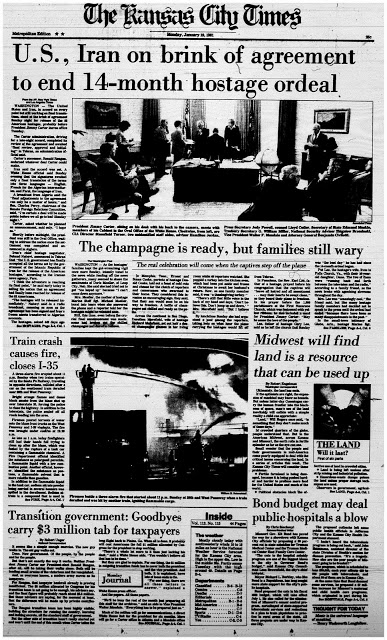 Which course of action taken by the United States is represented by the headline?  Atreaty ratificationBveto overrideCdiplomacyDterrorismBank Item NumberBank Item NumberG.C.4.3.H1BenchmarkBenchmarkSS.7.C.4.3Cognitive ComplexityCognitive ComplexityHItemItemThe statement below is from President James Monroe’s Message to Congress on December 2, 1823. Source:  Library of CongressWhat impact has this statement had on modern U.S. involvement in international conflicts?  AThe government should limit the spread of Communism.   BThe government should limit the spread of oligarchy.  CThe government should protect Communism.DThe government should protect oligarchy.  